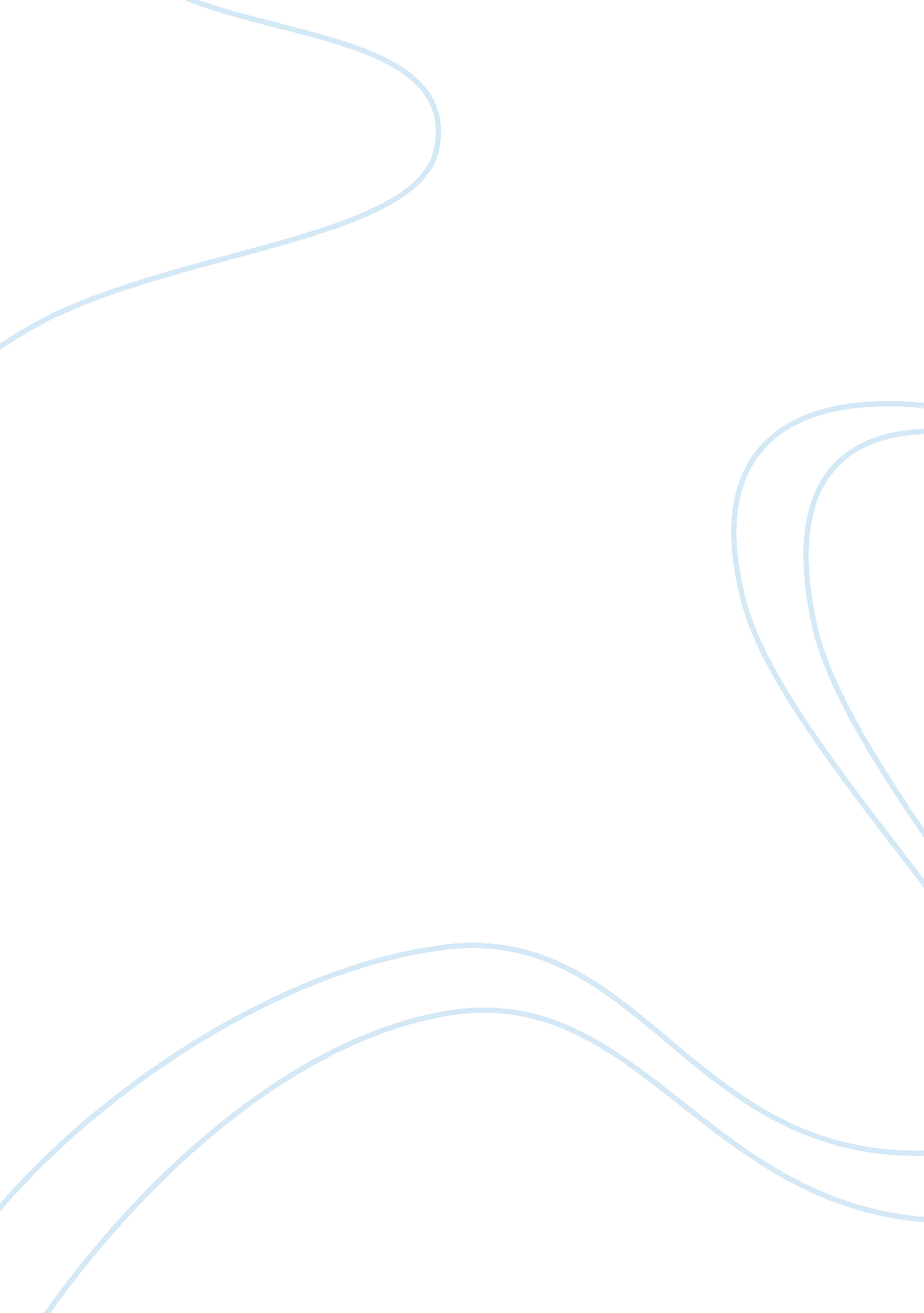 Secret college essay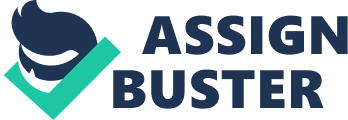 Secrets It is a nature of people to share their feelings and secrets with their so-called friends. Secrets are mostly situation that involves this one person who has to deal with the issues of his or her privacy when telling the secret and at the same time does not want third party to know. However, it is better to the listener than the secret teller. For instance, if a person has an important decision to make and if he/she does not want anybody to else to know the situation, but at the same token needs suggestion or advice from people who he/she can trust, it does not matter how hard he/she thinks, he/she might not be able to come up with a good decision. The reason being is that he/she is too involved in the situation hence prevent him/her from thinking properly. At this point, it is better to ask for second opinion especially from a friend or someone who can be trusted. I believe that secrets should be kept between you and your friend because that is the foundation of a relationship and it helps you release the stress thats building inside. Every individual has at one time or another shares some kind of secret to his or her friend. This is where the foundation of a true friendship begins. Good friends are hard to find; therefore, if you happen to have a good friend you would want to share things with that friend and expect that friend to keep your secret for you. By doing so implies that you consider him/her as one of your own people such as your father/mother or husband/wife. Also, you are insinuating to your friend that you trust him/her enough to share your most intimate thoughts and feelings. Thus in return that friend should respect you enough to keep your secret for you until you are ready to announce it to the world. Another example is that when you tell your friend your secret, you expect that friend to help you solve your problem. Or at least give you some suggestions in finding a solution to your problem. A true friend would not mind helping you because he/she knows that you would do the same for him/her. This friend not only would feel good about helping you but also feels fortunate that you would go to him/her for help. Just the thought of helping you release all those tension is enough to cheer your friend. Nonetheless, the reason you would want to tell someone your secret is because it is eating you up inside and the only way to release it is to tell someone something. After telling the whole secret or even just a little part of it does a lot of good. That is why many people tell their friends things. Many people tell secrets for different reason. It is a part of human nature for one friend to tell another the secret and expect that friend to keep the secret for you. A strong friendship should have some kind of foundation and trust. If a friendship lacks these two fundamental elements, then that relationship would not last. Friends should be able to trust one another and share whatever on ones mind. Also, friends tell another friend their secrets because it helps them liberate the pressure and anxiety thats building inside. For these reasons, I truly believe that a true friend will keep your secrets for you. Words / Pages : 598 / 24 